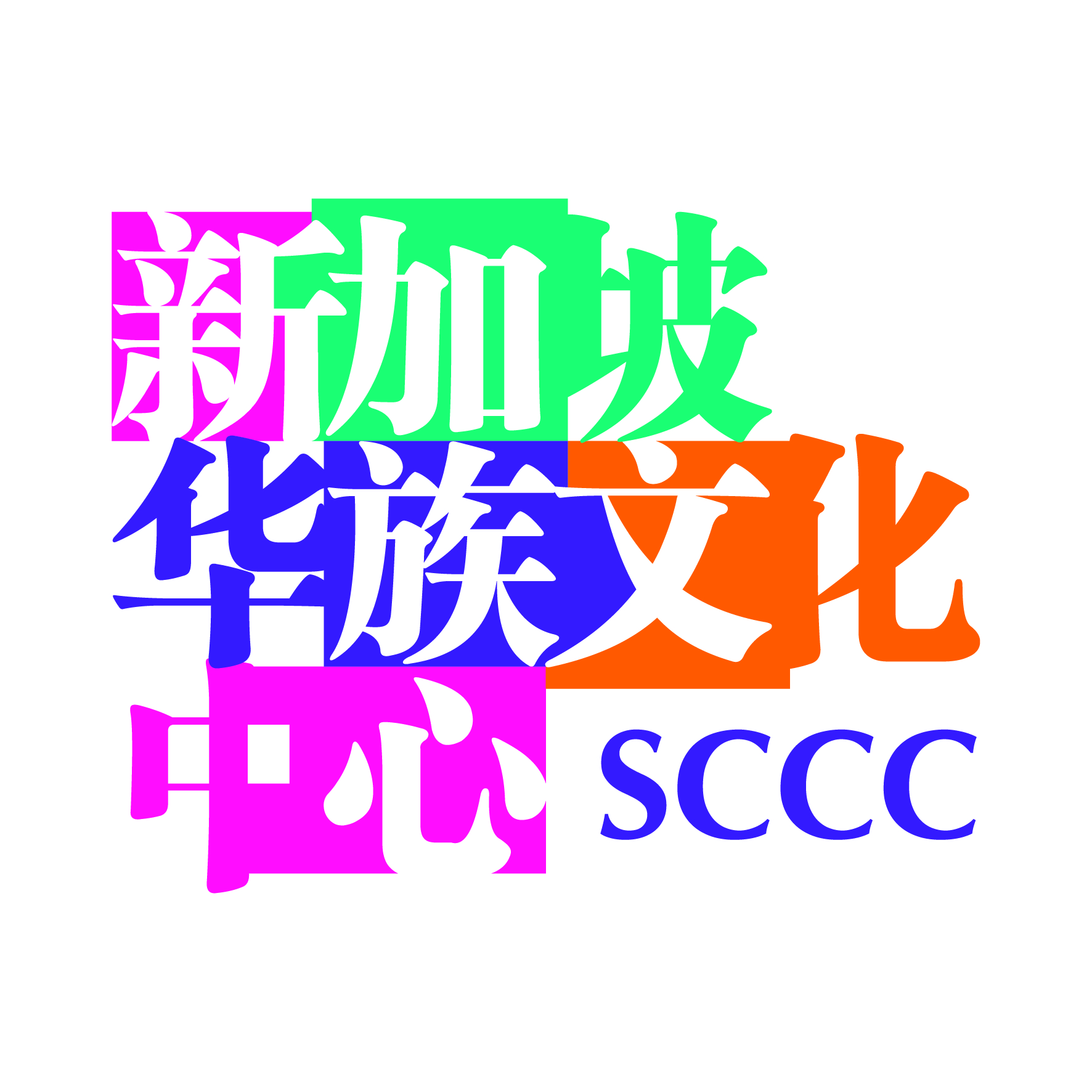 SCCC PUBLICATION GRANTAPPLICATION FORMYour application for funding will need to include the following:Please complete all the fields carefully and indicate NIL if not applicable.Note: SCCC reserves the right not to proceed with disbursement should there be circumstances which warrant a withdrawal of the grant. 						Annex APART II: DETAILED PROJECT PROPOSAL  Your proposal is an important part of our assessment of your application. It should not exceed 2,000 words and should be submitted as a separate document. Your proposal should address each of the four sections below. We have come up with some guiding questions that you may wish to use as you craft your proposal. Not all guiding questions under each heading will be relevant to every application – feel free to add other points that you feel are important for us to know.   Annex BSCCC Publication Grant – Detailed Project Proposal FormPlease refer to the checklist of guiding points for each section can be found in Annex A. Overview (Describe your book in two or three paragraphs (500-1000 words or less).About the Author and Partner/s (e.g. Illustrator)Timeline (List the major milestones of your project)Target Audience/MarketMarketing and Promotion/Publicity (Detail your comprehensive plan to actively promote the book)Detailed Table of Contents (Include the full Table of Contents, with detailed summaries of each chapter. It needs to give a comprehensive, detailed description of what the book will contain)Budget (Please include a realistic, detailed and complete project budget/spending, with projected revenue)PART I	APPLICANT AND PROJECT DETAILSPART I	APPLICANT AND PROJECT DETAILSPART I	APPLICANT AND PROJECT DETAILSPART I	APPLICANT AND PROJECT DETAILSPART I	APPLICANT AND PROJECT DETAILSPART I	APPLICANT AND PROJECT DETAILSPART I	APPLICANT AND PROJECT DETAILSPART I	APPLICANT AND PROJECT DETAILSPART I	APPLICANT AND PROJECT DETAILSPART I	APPLICANT AND PROJECT DETAILSPART I	APPLICANT AND PROJECT DETAILS(A) TYPE OF APPLICATION(A) TYPE OF APPLICATION(A) TYPE OF APPLICATION(A) TYPE OF APPLICATION(A) TYPE OF APPLICATION(A) TYPE OF APPLICATION(A) TYPE OF APPLICATION(A) TYPE OF APPLICATION(A) TYPE OF APPLICATION(A) TYPE OF APPLICATION(A) TYPE OF APPLICATIONTypeTypeTypeIndividual/Group (please fill in sections BI, C and D)Organisation (please fill in sections BII, C and D) Educational Institutions (please fill in sections BII, C and D)Individual/Group (please fill in sections BI, C and D)Organisation (please fill in sections BII, C and D) Educational Institutions (please fill in sections BII, C and D)Individual/Group (please fill in sections BI, C and D)Organisation (please fill in sections BII, C and D) Educational Institutions (please fill in sections BII, C and D)Individual/Group (please fill in sections BI, C and D)Organisation (please fill in sections BII, C and D) Educational Institutions (please fill in sections BII, C and D)Individual/Group (please fill in sections BI, C and D)Organisation (please fill in sections BII, C and D) Educational Institutions (please fill in sections BII, C and D)Individual/Group (please fill in sections BI, C and D)Organisation (please fill in sections BII, C and D) Educational Institutions (please fill in sections BII, C and D)Individual/Group (please fill in sections BI, C and D)Organisation (please fill in sections BII, C and D) Educational Institutions (please fill in sections BII, C and D)Individual/Group (please fill in sections BI, C and D)Organisation (please fill in sections BII, C and D) Educational Institutions (please fill in sections BII, C and D)(BI) APPLICANT INFORMATION For Individual/Group Applicants(BI) APPLICANT INFORMATION For Individual/Group Applicants(BI) APPLICANT INFORMATION For Individual/Group Applicants(BI) APPLICANT INFORMATION For Individual/Group Applicants(BI) APPLICANT INFORMATION For Individual/Group Applicants(BI) APPLICANT INFORMATION For Individual/Group Applicants(BI) APPLICANT INFORMATION For Individual/Group Applicants(BI) APPLICANT INFORMATION For Individual/Group Applicants(BI) APPLICANT INFORMATION For Individual/Group Applicants(BI) APPLICANT INFORMATION For Individual/Group Applicants(BI) APPLICANT INFORMATION For Individual/Group ApplicantsName of Individual / Appointed Representative (as in NRIC)Salutation (choose one) Mr/Ms/Mdm/Dr Full Name (underline surname)Name of Individual / Appointed Representative (as in NRIC)Salutation (choose one) Mr/Ms/Mdm/Dr Full Name (underline surname)Name of Individual / Appointed Representative (as in NRIC)Salutation (choose one) Mr/Ms/Mdm/Dr Full Name (underline surname)Name of Individual / Appointed Representative (as in NRIC)Salutation (choose one) Mr/Ms/Mdm/Dr Full Name (underline surname)Name of Individual / Appointed Representative (as in NRIC)Salutation (choose one) Mr/Ms/Mdm/Dr Full Name (underline surname)Name of Individual / Appointed Representative (as in NRIC)Salutation (choose one) Mr/Ms/Mdm/Dr Full Name (underline surname)NRIC (last three number and alphabet)NRIC (last three number and alphabet)NRIC (last three number and alphabet)NRIC (last three number and alphabet)NRIC (last three number and alphabet)Name of Individual / Appointed Representative (as in NRIC)Salutation (choose one) Mr/Ms/Mdm/Dr Full Name (underline surname)Name of Individual / Appointed Representative (as in NRIC)Salutation (choose one) Mr/Ms/Mdm/Dr Full Name (underline surname)Name of Individual / Appointed Representative (as in NRIC)Salutation (choose one) Mr/Ms/Mdm/Dr Full Name (underline surname)Name of Individual / Appointed Representative (as in NRIC)Salutation (choose one) Mr/Ms/Mdm/Dr Full Name (underline surname)Name of Individual / Appointed Representative (as in NRIC)Salutation (choose one) Mr/Ms/Mdm/Dr Full Name (underline surname)Name of Individual / Appointed Representative (as in NRIC)Salutation (choose one) Mr/Ms/Mdm/Dr Full Name (underline surname)NationalityNationalityNationalityNationalityNationalityOccupationOccupationOccupationOccupationOccupationOccupationDate of BirthDate of BirthDate of BirthDate of BirthAgeAddressPostal CodeAddressPostal CodeAddressPostal CodeAddressPostal CodeAddressPostal CodeAddressPostal CodeMarital StatusMarital StatusMarital StatusMarital StatusSexMailing address (if different from the address above)Mailing address (if different from the address above)Mailing address (if different from the address above)Mailing address (if different from the address above)Mailing address (if different from the address above)Mailing address (if different from the address above)Contact(HP)	(O)EmailContact(HP)	(O)EmailContact(HP)	(O)EmailContact(HP)	(O)EmailContact(HP)	(O)EmailDo you have any co-applicants?Do you have any co-applicants?Name of co-applicant:Name of co-applicant:Name of co-applicant:Name of co-applicant:Name of co-applicant:Name of co-applicant:NRIC (last three number and alphabet)NRIC (last three number and alphabet)NRIC (last three number and alphabet) Yes    No NoName of co-applicant:Name of co-applicant:Name of co-applicant:Name of co-applicant:Name of co-applicant:Name of co-applicant:NationalityNationalityNationality(BII) APPLICANT INFORMATION For Organisations/Educational Institutions(BII) APPLICANT INFORMATION For Organisations/Educational Institutions(BII) APPLICANT INFORMATION For Organisations/Educational Institutions(BII) APPLICANT INFORMATION For Organisations/Educational Institutions(BII) APPLICANT INFORMATION For Organisations/Educational Institutions(BII) APPLICANT INFORMATION For Organisations/Educational Institutions(BII) APPLICANT INFORMATION For Organisations/Educational Institutions(BII) APPLICANT INFORMATION For Organisations/Educational Institutions(BII) APPLICANT INFORMATION For Organisations/Educational Institutions(BII) APPLICANT INFORMATION For Organisations/Educational Institutions(BII) APPLICANT INFORMATION For Organisations/Educational InstitutionsRegistered Name of Company with Accounting & Corporate Regulatory Authority / Registry of societiesRegistered Name of Company with Accounting & Corporate Regulatory Authority / Registry of societiesRegistered Name of Company with Accounting & Corporate Regulatory Authority / Registry of societiesRegistered Name of Company with Accounting & Corporate Regulatory Authority / Registry of societiesRegistered Name of Company with Accounting & Corporate Regulatory Authority / Registry of societiesRegistered Name of Company with Accounting & Corporate Regulatory Authority / Registry of societiesRegistered Name of Company with Accounting & Corporate Regulatory Authority / Registry of societiesRegistered Name of Company with Accounting & Corporate Regulatory Authority / Registry of societiesRegistered Name of Company with Accounting & Corporate Regulatory Authority / Registry of societiesRegistered Name of Company with Accounting & Corporate Regulatory Authority / Registry of societiesRegistered Name of Company with Accounting & Corporate Regulatory Authority / Registry of societiesCorrespondence AddressCorrespondence AddressCorrespondence AddressCorrespondence AddressCorrespondence AddressCorrespondence AddressCorrespondence AddressCorrespondence AddressCorrespondence AddressCorrespondence AddressCorrespondence AddressContact PersonContact PersonContact PersonContact PersonContact PersonDesignationDesignationDesignationDesignationDesignationDesignationTelephone NumberTelephone NumberTelephone NumberFax NumberFax NumberEmail AddressEmail AddressEmail AddressEmail AddressEmail AddressEmail AddressACRA / ROS UENACRA / ROS UENACRA / ROS UENACRA / ROS UENACRA / ROS UENDate of RegistrationDate of RegistrationDate of RegistrationDate of RegistrationDate of RegistrationDate of RegistrationOrganisation registered as:Non-profit organisations: Charity / Educational / society / associations / others (please specify):  	 For-profit organisations applying in collaboration with non-profit partner:Sole proprietorship / Partnership / Private Limited / Others (please specify): _____________Non-profit partner (please specify): 	Organisation registered as:Non-profit organisations: Charity / Educational / society / associations / others (please specify):  	 For-profit organisations applying in collaboration with non-profit partner:Sole proprietorship / Partnership / Private Limited / Others (please specify): _____________Non-profit partner (please specify): 	Organisation registered as:Non-profit organisations: Charity / Educational / society / associations / others (please specify):  	 For-profit organisations applying in collaboration with non-profit partner:Sole proprietorship / Partnership / Private Limited / Others (please specify): _____________Non-profit partner (please specify): 	Organisation registered as:Non-profit organisations: Charity / Educational / society / associations / others (please specify):  	 For-profit organisations applying in collaboration with non-profit partner:Sole proprietorship / Partnership / Private Limited / Others (please specify): _____________Non-profit partner (please specify): 	Organisation registered as:Non-profit organisations: Charity / Educational / society / associations / others (please specify):  	 For-profit organisations applying in collaboration with non-profit partner:Sole proprietorship / Partnership / Private Limited / Others (please specify): _____________Non-profit partner (please specify): 	Organisation registered as:Non-profit organisations: Charity / Educational / society / associations / others (please specify):  	 For-profit organisations applying in collaboration with non-profit partner:Sole proprietorship / Partnership / Private Limited / Others (please specify): _____________Non-profit partner (please specify): 	Organisation registered as:Non-profit organisations: Charity / Educational / society / associations / others (please specify):  	 For-profit organisations applying in collaboration with non-profit partner:Sole proprietorship / Partnership / Private Limited / Others (please specify): _____________Non-profit partner (please specify): 	Organisation registered as:Non-profit organisations: Charity / Educational / society / associations / others (please specify):  	 For-profit organisations applying in collaboration with non-profit partner:Sole proprietorship / Partnership / Private Limited / Others (please specify): _____________Non-profit partner (please specify): 	Organisation registered as:Non-profit organisations: Charity / Educational / society / associations / others (please specify):  	 For-profit organisations applying in collaboration with non-profit partner:Sole proprietorship / Partnership / Private Limited / Others (please specify): _____________Non-profit partner (please specify): 	Organisation registered as:Non-profit organisations: Charity / Educational / society / associations / others (please specify):  	 For-profit organisations applying in collaboration with non-profit partner:Sole proprietorship / Partnership / Private Limited / Others (please specify): _____________Non-profit partner (please specify): 	Organisation registered as:Non-profit organisations: Charity / Educational / society / associations / others (please specify):  	 For-profit organisations applying in collaboration with non-profit partner:Sole proprietorship / Partnership / Private Limited / Others (please specify): _____________Non-profit partner (please specify): 	Organisation Activity (Please Specify e.g. to promote understanding and appreciation of culture):Organisation Activity (Please Specify e.g. to promote understanding and appreciation of culture):Organisation Activity (Please Specify e.g. to promote understanding and appreciation of culture):Organisation Activity (Please Specify e.g. to promote understanding and appreciation of culture):Organisation Activity (Please Specify e.g. to promote understanding and appreciation of culture):Organisation Activity (Please Specify e.g. to promote understanding and appreciation of culture):Organisation Activity (Please Specify e.g. to promote understanding and appreciation of culture):Organisation Activity (Please Specify e.g. to promote understanding and appreciation of culture):Organisation Activity (Please Specify e.g. to promote understanding and appreciation of culture):Organisation Activity (Please Specify e.g. to promote understanding and appreciation of culture):Organisation Activity (Please Specify e.g. to promote understanding and appreciation of culture):PART II	DETAILED PROJECT PROPOSALPART II	DETAILED PROJECT PROPOSALPART II	DETAILED PROJECT PROPOSALPART II	DETAILED PROJECT PROPOSALPART II	DETAILED PROJECT PROPOSALPART II	DETAILED PROJECT PROPOSALPART II	DETAILED PROJECT PROPOSALPART II	DETAILED PROJECT PROPOSALPART II	DETAILED PROJECT PROPOSALPART II	DETAILED PROJECT PROPOSALPART II	DETAILED PROJECT PROPOSAL(C) Project Details(C) Project Details(C) Project Details(C) Project Details(C) Project Details(C) Project Details(C) Project Details(C) Project Details(C) Project Details(C) Project Details(C) Project DetailsProject TitleProject TitleProject TitleProject TitleProject TitleProject TitleProject TitleProject TitleProject TitleProject TitleProject TitleObjective(s) of ProjectObjective(s) of ProjectObjective(s) of ProjectObjective(s) of ProjectObjective(s) of ProjectObjective(s) of ProjectObjective(s) of ProjectObjective(s) of ProjectObjective(s) of ProjectObjective(s) of ProjectObjective(s) of ProjectPrimary Language Medium of ProjectPrimary Language Medium of ProjectPrimary Language Medium of ProjectPrimary Language Medium of ProjectPrimary Language Medium of ProjectPrimary Language Medium of ProjectPrimary Language Medium of ProjectWill the project be presented in more than one language? If yes, please state the languages.SCCC recommends for the project to be presented in English and Chinese. Will the project be presented in more than one language? If yes, please state the languages.SCCC recommends for the project to be presented in English and Chinese. Will the project be presented in more than one language? If yes, please state the languages.SCCC recommends for the project to be presented in English and Chinese. Will the project be presented in more than one language? If yes, please state the languages.SCCC recommends for the project to be presented in English and Chinese. Project Completion / Launch DateDD/MM/YYYY) 	/	/	Project Completion / Launch DateDD/MM/YYYY) 	/	/	Project Completion / Launch DateDD/MM/YYYY) 	/	/	Project Completion / Launch DateDD/MM/YYYY) 	/	/	Launch EventYes Launch Date: Launch EventYes Launch Date: Launch EventYes Launch Date: Launch EventYes Launch Date: Launch EventYes Launch Date: NoNoProject Completion / Launch DateDD/MM/YYYY) 	/	/	Project Completion / Launch DateDD/MM/YYYY) 	/	/	Project Completion / Launch DateDD/MM/YYYY) 	/	/	Project Completion / Launch DateDD/MM/YYYY) 	/	/	Guest of HonourYes: Guest of HonourYes: Guest of HonourYes: Guest of HonourYes: Guest of HonourYes: NoNoDates of Major MilestonesDates of Major MilestonesDates of Major MilestonesDates of Major MilestonesDates of Major MilestonesDates of Major MilestonesDates of Major MilestonesDates of Major MilestonesDates of Major MilestonesDates of Major MilestonesDates of Major MilestonesBrief Description of Project Please describe the project, its originality in terms of concept, its contribution to promoting Chinese Singaporean identity, arts and culture, as well as the quantitative and qualitative impact the project will have on the local and international cultural sectors. Brief Description of Project Please describe the project, its originality in terms of concept, its contribution to promoting Chinese Singaporean identity, arts and culture, as well as the quantitative and qualitative impact the project will have on the local and international cultural sectors. Brief Description of Project Please describe the project, its originality in terms of concept, its contribution to promoting Chinese Singaporean identity, arts and culture, as well as the quantitative and qualitative impact the project will have on the local and international cultural sectors. Brief Description of Project Please describe the project, its originality in terms of concept, its contribution to promoting Chinese Singaporean identity, arts and culture, as well as the quantitative and qualitative impact the project will have on the local and international cultural sectors. Brief Description of Project Please describe the project, its originality in terms of concept, its contribution to promoting Chinese Singaporean identity, arts and culture, as well as the quantitative and qualitative impact the project will have on the local and international cultural sectors. Brief Description of Project Please describe the project, its originality in terms of concept, its contribution to promoting Chinese Singaporean identity, arts and culture, as well as the quantitative and qualitative impact the project will have on the local and international cultural sectors. Brief Description of Project Please describe the project, its originality in terms of concept, its contribution to promoting Chinese Singaporean identity, arts and culture, as well as the quantitative and qualitative impact the project will have on the local and international cultural sectors. Brief Description of Project Please describe the project, its originality in terms of concept, its contribution to promoting Chinese Singaporean identity, arts and culture, as well as the quantitative and qualitative impact the project will have on the local and international cultural sectors. Brief Description of Project Please describe the project, its originality in terms of concept, its contribution to promoting Chinese Singaporean identity, arts and culture, as well as the quantitative and qualitative impact the project will have on the local and international cultural sectors. Brief Description of Project Please describe the project, its originality in terms of concept, its contribution to promoting Chinese Singaporean identity, arts and culture, as well as the quantitative and qualitative impact the project will have on the local and international cultural sectors. Brief Description of Project Please describe the project, its originality in terms of concept, its contribution to promoting Chinese Singaporean identity, arts and culture, as well as the quantitative and qualitative impact the project will have on the local and international cultural sectors. IWhat Would You Like To Do? What are your publishing philosophy and objectives? How do these shape your selection of the proposed titles in this application?Have your existing books won any recent awards and received any critical response?How different are your proposed titles from your previous titles and other works you see today in your domain? What is the scale and significance of your proposed titles? You can also discuss the adaptation potential and plans for each title if relevant.How do you think your titles can have an impact on Chinese arts and culture in Singapore and/or internationally? What will the success of your titles look like to you?IIWho Is Involved?   Who are the authors and other main people involved? How have they contributed to the development of the cultural scene in Singapore?Will you be engaging editors for all your proposed titles? How will your editors work with your authors to refine their manuscripts? (e.g. structural editing, copyediting). Who are the other publishing, marketing and distribution partners and platforms you plan to collaborate with? What will they contribute to the execution of your project?IIIHow Will You Carry Out the Activity?  What stage of planning are you at now?How do you normally manage and execute the main stages of publishing, from selecting a title to production, marketing and distribution? What resources (financial or otherwise) have you identified to successfully produce and present your work to a wider audience? How do you plan to obtain these resources (e.g. do you have a sponsorship or revenue target)?IV How Will You Get the Word Out? How do you plan to promote and distribute each of your proposed titles? Do you have plans to sell your titles overseas?Who are the different audiences your titles aim to reach, and why are they important to you? Please be specific, e.g. students aged 13-18, people new to literary arts etc. How would you describe your existing audience base? Are you planning to engage new audiences with your project? How many readers do you hope to reach with each title?Costs ItemsCosts / $S$S$S$S$S$PROJECTED REVENUE (If applicable)(If to be confirmed, indicate TBC; if not applicable, indicate NA)Please provide breakdown if availableS$TOTAL COST OF PROJECTS$AMOUNT REQUESTED FROM SCCCPlease note the grant supports up to 50% of total project costs, capped at S$50,000 per Financial YearS$Applicants are required to submit one (1) softcopy of this application form and all supporting materials in Microsoft Word format to: publicationgrant@singaporeccc.org.sg